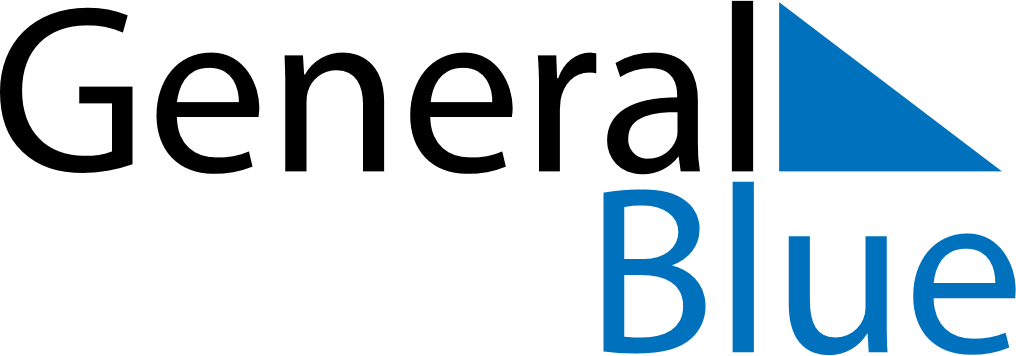 October 2020October 2020October 2020PortugalPortugalSUNMONTUEWEDTHUFRISAT12345678910Implantação da República111213141516171819202122232425262728293031